附件3深圳市光明区“科学启航计划”面向2024年应届毕业生专项招聘事业单位工作人员资格审核安排表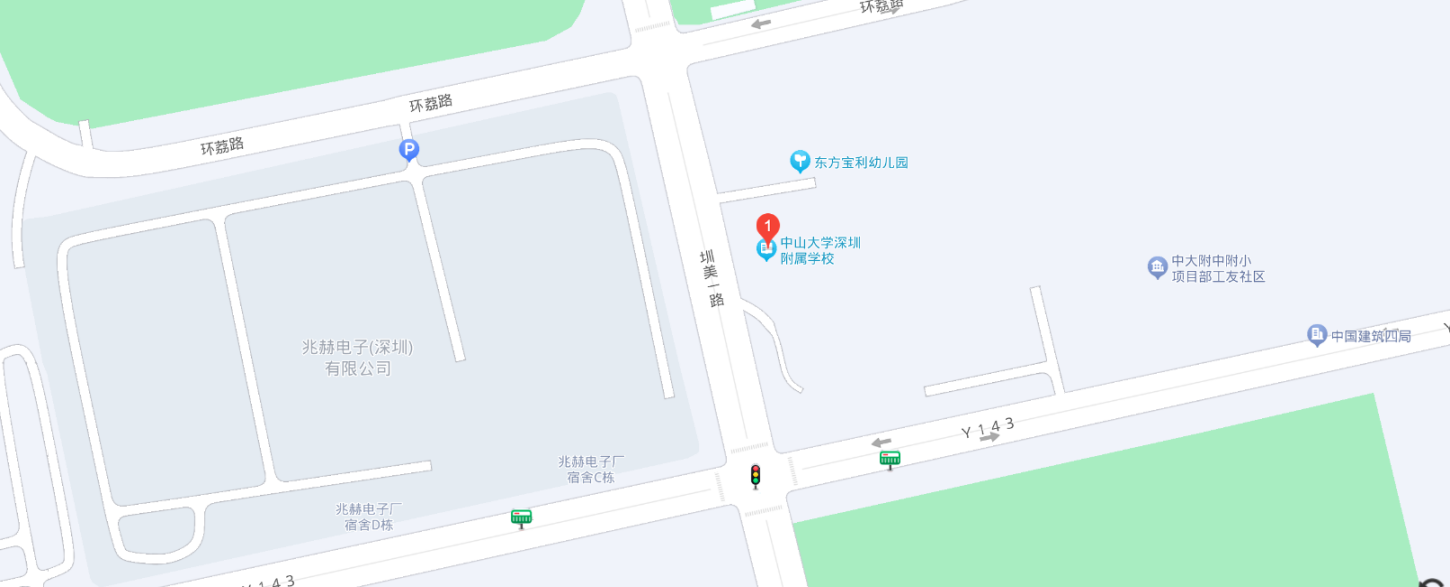 注意事项：一、资格审核须提供的所有材料均须验原件留存复印件，所有材料须由考生在参加资格审核前自行准备齐全。二、资格审核现场不提供打印、复印、上网、传真等服务，未按要求准备材料或材料不齐的，责任自负。三、资格审核贯穿招聘全过程，在后续招聘环节发现考生不符合条件的，取消聘用资格。四、请各位考生务必提前了解资格审核的具体位置，并在当天提早出发，早作准备，以免因延误被取消资格。时间地点（地址）咨询电话备注2024年5月10日（星期五）
14：30进场
15：00开始中山大学深圳附属学校中学部（深圳市光明区圳美一路与圳美大道交叉口北80米）中共深圳市光明区委组织部
88211918请考生提前30分钟进场签到，资格审核开始同时封闭现场。